В МОЮ ДВЕРЬ ПОЗВОНИЛ
ПЕРЕПИСЧИК. ЧТО ДЕЛАТЬ?Для начала, убедитесь, что перед вами переписчик. 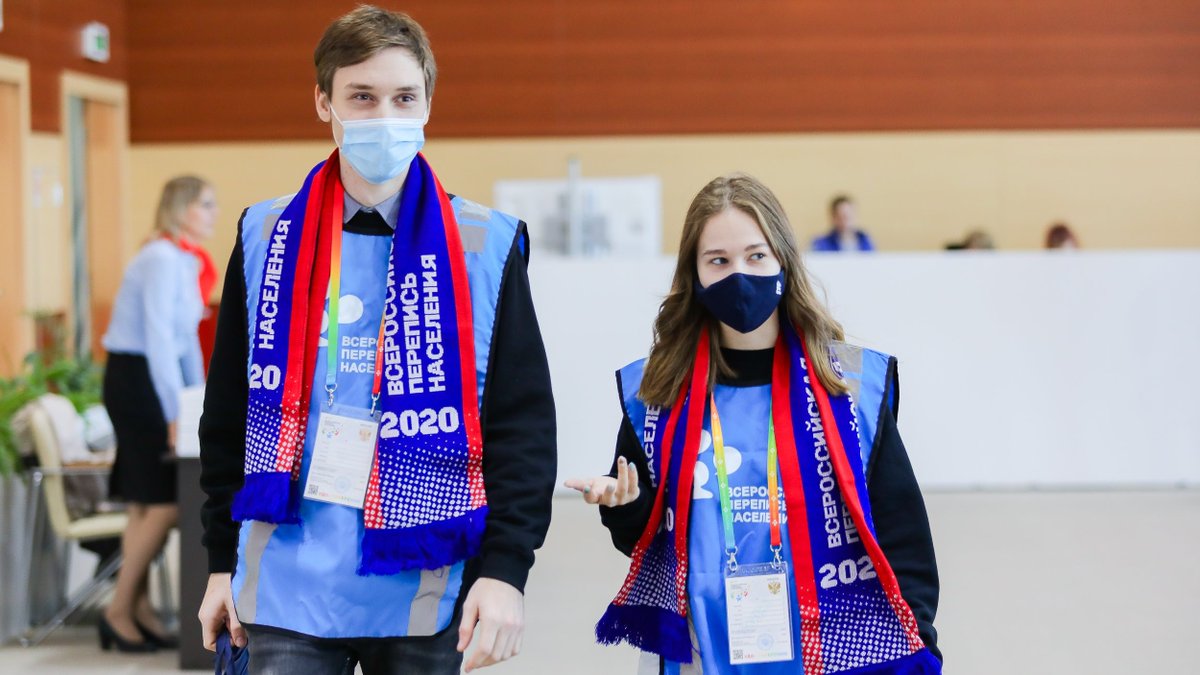 Он должен иметь фирменные атрибуты переписи:Удостоверение с указанием фамилии (действительно при предъявлении вместе с паспортом);Шарф с символикой переписи;Жилет с символикой переписи;Сумка с символикой переписи;Планшет со специальной программой переписи;Переписчик обязан иметь средства санитарной гигиены (маску, перчатки).Если сомневаетесь в том, что перед вами переписчик – можете позвонить на ближайший переписной участок либо участковому и подтвердить личность переписчика.НУЖНО ЛИ ПУСКАТЬ ПЕРЕПИСЧИКА В КВАРТИРУ?Необязательно. Вы можете ответить на вопросы переписи стоя перед входом в жилище. Это не займет много времени. Но если считаете нужным, вы можете пригласить переписчика на кухню или в прихожую, и ответить на его вопросы в квартире.НУЖНО ЛИ ПОКАЗЫВАТЬ ПЕРЕПИСЧИКУ ДОКУМЕНТЫ?Нет, не нужно. Переписчик не имеет права спрашивать никакие документы.КАК ОТВЕЧАТЬ НА ВОПРОСЫ ПЕРЕПИСЧИКА?Отвечайте просто и правдиво, то, что знаете. Если не знаете ответ на какой-то вопрос – например, год постройки здания или материал стен вашего жилья, пропустите этот вопрос.ЧТО ДЕЛАТЬ, ЕСЛИ МНЕ НЕ ПОНРАВИЛОСЬ, КАК СО МНОЙ РАЗГОВАРИВАЕТ ПЕРЕПИСЧИК?Откажитесь от общения, позвоните на переписной участок и сообщите о том, что произошло. Там разберутся в ситуации и пришлют вам другого переписчика или предложат пройти перепись на участке.МОЖНО ЛИ ПРОЙТИ ПЕРЕПИСЬ ПО ТЕЛЕФОНУ?Нет, нельзя. Такой формы переписи не предусмотрено. Если кто-то вам звонит и предлагает пройти перепись по телефону – знайте, вас пытаются ввести в заблуждение.МОЖЕТ ЛИ КТО-ТО МЕНЯ ПЕРЕПИСАТЬ – ЕСЛИ Я В ПОЕЗДКЕ, В БОЛЬНИЦЕ, В КОМАНДИРОВКЕ И ТД?Да, могут. Вас могут переписать члены вашей семьи, вашего домохозяйства. Точно также и вы – можете переписать всех членов вашего домохозяйства, находясь в поездке – внести их в переписной лист через портал госуслуг.ПЕРЕПИСНЫЕ ЛИСТЫУЗНАЙ ПОДРОБНОСТИ